AQUACOWBOYS PRIDE MATRIX 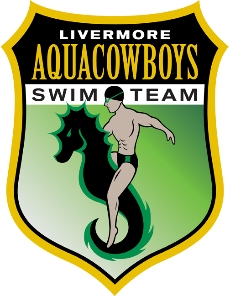 POOLDRYLANDMEETSLOCKER ROOMHOT TUBLOBBYSOCIAL MEDIABE SAFEKeep hands and feet to self Follow pool safety rules Keep hands and feet to selfUse equipment correctly Keep hands and feet to self Follow pool/ meet safety rules Keep hands and feet to selfCell Phone in bag Respect Privacy Keep hands and feet to self Enter and exit in appropriate manner Keep hands and feet to self Place bags completely under stairwellMust have permission to post Only kind, positive, appropriate material BE RESPECTFULListen when coaches are talking Be on time Positive encouraging words Listen when coaches are talking Be on time Maintain personal space Respect property and space of others Use kind, positive language Say thank you to parents, timers, officials and coaches Respect property and space of others Use quiet voices Use kind words to and about each other Language is encouraging, positive, and kind Quiet voices Maintain personal space Use quiet voices Use appropriate language Keep feet on floor Be kind Share good news Communicate logistics or helpful materialBE RESPONSIBLEFollow directions Come prepared Maintain great attendance Follow directions Communicate with coaches if unable to attend Give full effort Clean up trashDo expected warm up and warm down Show up on time for team stretch Use facilities appropriately Keep space clean Use in a timely manner Keep area clean Exit when requested by parents Nutrition first Leave lobby for practice in a timely manner Clean area Appropriate posts Make wise choices with your time 